INDICAÇÃO Nº 2492/2019Indica ao Poder Executivo Municipal recapeamento de asfalto na Rua Dinamarca, no Bairro Jardim Europa. Excelentíssimo Senhor Prefeito Municipal, Nos termos do Art. 108 do Regimento Interno desta Casa de Leis, dirijo-me a Vossa Excelência para indicar que, por intermédio do Setor competente, promova o recapeamento de asfalto Indica ao Poder Executivo Municipal recapeamento de asfalto na Rua Dinamarca, no Bairro Jardim Europa. Justificativa:Este vereador foi procurado por moradores, informando sobre a necessidade de manutenção desta rua, que está em estado de degradação, causando riscos de acidentes aos veículos que por ali transitam.  Plenário “Dr. Tancredo Neves”, em 24 de junho de 2019.Carlos Fontes-vereador-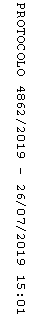 